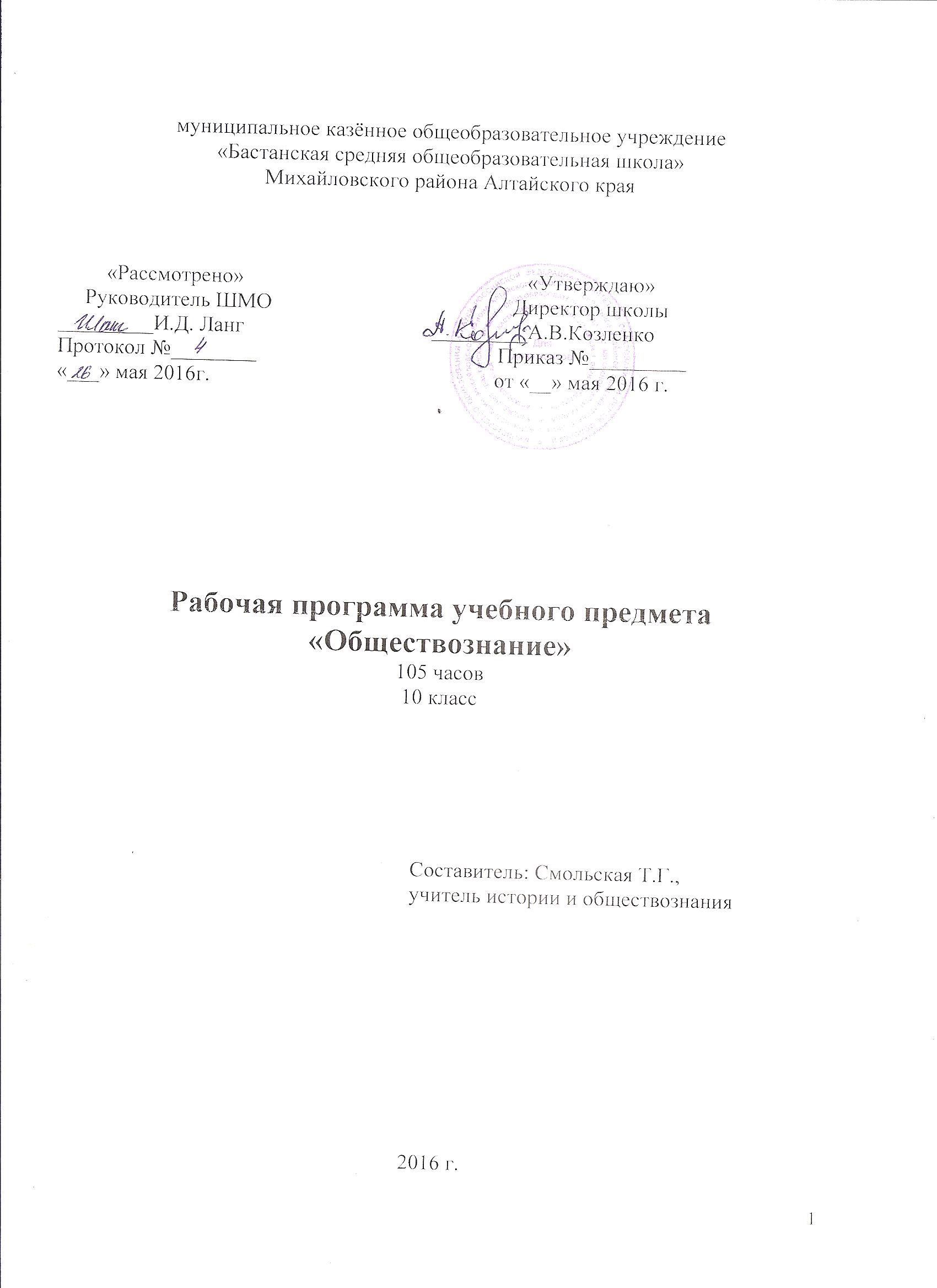 Содержание1.Пояснительная записка     1.1.Общая характеристика учебного предмета «Обществознание»     1.2.Цели и задачи обществоведческого  образования на ступени основного общего образования     1.3.Место учебного предмета «Обществознание»2.Результаты освоения учебного предмета «Обществознание» в 10 классе3.Критерии оценивания знаний учащихся по учебному предмету «Обществознание»4.Учебный план «Обществознание» для 10 класса5.Тематический план «Обществознание» для 10 класса6.Информационно-образовательный ресурс      6.1.Нормативно-правое обеспечение образовательного процесса      6.2.Учебно-методическое обеспечение образовательного процесса      6.3.Материально-техническое обеспечение образовательного процесса1.Пояснительная записка   Рабочая программа «Обществознание» для 10 класса составлена на основе Федерального компонента государственного образовательного стандарта основного общего образования (2004), ФБУПа. Примерной программы основного общего образования по обществознанию, программы курса разработанной группой авторов под руководством академика РАО, доктора педагогических наук, профессора Л. Н. Боголюбова, М.«Просвещение» в 2006 году  к учебнику Обществознание: профильный уровень: учебник для 10 кл. общеобразовательных учреждений/ Л. Н. Боголюбов, А. Ю. Лазебникова, Н. М. Смирнова и др. - М.: Просвещение, 2011.  1.1.Общая характеристика учебного предмета «Обществознание»Содержание среднего (полного) обществоведческого образования на профильном уровне представляет собой комплекс знаний, отражающих основные объекты изучения: общества в целом, человек в обществе, познание, социальные отношения, политика, духовно-нравственная сфера. Все обозначенные компоненты содержания взаимосвязаны, как связаны и взаимодействуют друг с другом изучаемые объекты. Помимо знаний, содержательными компонентами курса являются: социальные навыки, умения, ключевые компетентности, совокупность моральных норм и принципов поведения людей но отношению к обществу и другим людям; система гуманистических и демократических ценностей.Наряду с этим вводится ряд новых, более сложных проблем, понимание которых необходимо современному человеку; изучаются вопросы, являющиеся основой для будущей профессиональной подготовки в области социальных дисциплин.Данный учебный предмет входит в область гуманитарных наук.                   1.2.Цели и задачи обществоведческого  образования на ступени                                                 основного общего образованияЦель:          освоение системы знаний об экономической и иных видах деятельности людей,  об обществе,  его сферах, правовом регулировании общественных отношений, необходимых для взаимодействия с социальной средой и выполнения типичных социальных ролей человека и гражданина, для последующего изучения социально-экономических и гуманитарных дисциплин в учреждениях системы среднего и высшего профессионального образования или для самообразования.  Задачи:  -   развитие личности в период ранней юности, ее духовно- нравственной, политической и правовой культуры, экономического образа мышления, социального поведения, основанного на уважении закона и правопорядка, способности к личному самоопределению и самореализации; интереса к изучению социальных и гуманитарных дисциплин;- воспитание общероссийской идентичности, гражданской ответственности, правового самосознания, толерантности, приверженности гуманистическим и демократическим ценностям, закрепленным в Конституции Российской Федерации;- освоение системы знаний об экономической и иных видах деятельности людей, об обществе, его сферах, правовом регулировании общественных отношений, необходимых для взаимодействия с социальной средой и выполнения типичных социальных ролей человека и гражданина, для последующего изучения социально-экономических и гуманитарных дисциплин в учреждениях системы среднего и высшего профессионального образования или для самообразования;- овладение умениями получать и критически осмысливать социальную (в том числе экономическую и правовую) информацию, анализировать, систематизировать полученные данные; освоение способов познавательной, коммуникативной, практической деятельности, необходимых для участия в жизни гражданского общества и государства;- формирование опыта применения полученных знаний и умений для решения типичных задач в области социальных отношений; гражданской и общественной деятельности, межличностных отношений, отношений между людьми различных национальностей и вероисповеданий, в семейно-бытовой сфере; для соотнесения своих действий и действий других людей с нормами поведения, установленными законом; содействия правовыми способами и средствами защите правопорядка в обществе.1.3.Место учебного предмета «Обществознание»        Преподавание предмета «Обществознание» представляет распределение учебных часов в соответствии с содержанием предметной области «Обществознание» ФКГОС основного общего образования. Преподавание рассчитано на изучение учебного предмета «Обществознание»  на профильном уровне  в 10 классе в объеме 70 часов ( 3 часа в неделю).         2. Требования к уровню подготовки учащихсяВ результате изучения обществознания на профильном уровне предусматривается формирование у учащихся общеучебных умений и навыков, универсальных способов деятельности и ключевых компетенций. В этом направлении приоритетами являются:-	определение сущностных характеристик изучаемого объекта; самостоятельный выбор критериев для сравнения, сопоставления, оценки и классификации объектов;использование элементов причинно-следственного и структурно-функционального анализа;исследование реальных связей и зависимостей;-	умение развёрнуто обосновывать суждения, давать определения, приводить доказательства(в том числе от противного);-	объяснение изученных положений на самостоятельно подобранных конкретных примерах;- поиск нужной информации по заданной теме в источниках различного типа и извлечение необходимой информации из источников, созданных в различных знаковых системах (текст, таблица, график, диаграмма, аудиовизуальный ряд и др.);- отделение основной информации от второстепенной, критическое оценивание достоверности полученной информации;-	передача содержания информации адекватно поставленной цели (сжато, полно, выборочно);перевод информации из одной знаковой системы в другую (из текста в таблицу, из аудиовизуального ряда в текст и др.), выбор знаковых систем адекватно познавательной и коммуникативной ситуации);- выбор вида чтения в соответствии с поставленной целью (ознакомительное, просмотровое, поисковое и др.);- уверенная работа с текстами различных стилей, понимание их специфики; адекватное восприятие языка средств массовой информации;-	владение навыками редактирования текста;самостоятельное создание алгоритмов познавательной деятельности для решения задач творческого и поискового характера;- участие в проектной деятельности, в организации и проведении учебно-исследовательской работы: выдвижение гипотез, осуществление их проверки, владение приемами исследовательской деятельности, элементарными умениями прогноза (умение отвечать на вопрос: «Что произойдёт, если...»);-	формулирование полученных результатов;- создание собственных произведений, идеальных моделей социальных объектов, процессов, явлений, в том числе с использованием мультимедийных технологий, реализация оригинального замысла, использование разнообразных (в том числе художественных) средств, умение импровизировать;- пользование мультимедийными ресурсами и компьютерными технологиями для обработки, передачи, систематизации информации, создания баз данных, презентации результатов познавательной и практической деятельности;- владение основными видами публичных выступлений (высказывание, монолог, дискуссия, полемика), следование этическим нормам и правилам ведения диалога (диспута).Формами промежуточной аттестации учащихся являются: участие в проектной деятельности, круглых столах, тестировании; подготовка мультимедийной презентации по отдельным проблемам изученных тем.Курс призван помочь осуществлению выпускниками осознанного выбора путей продолжения образования или будущей профессиональной деятельности.По окончании изучения курса «Обществознание» на профильном уровне предполагается получение следующей модели выпускника: знать/понимать:— социальные свойства человека, его место в системе общественных отношений;— закономерности развития общества как сложной самоорганизующейся системы;               — основные социальные институты и процессы;               — различные подходы к исследованию проблем человека и общества;— особенности различных общественных наук, основные пути и способы социального и гуманитарного познания;уметь:— характеризовать с научных позиций основные социальные объекты (факты, явления, процессы, институты), их место и значение в жизни общества как целостной системы; проблемы человека в современном обществе;— осуществлять комплексный поиск, систематизацию и интерпртацию социальной информации по определенной теме из оригинальных неадаптированных текстов (философских, научных, правовых, политических, публицистических);— анализировать и классифицировать социальную информацию, представленную в различных знаковых системах (текст, схема, таблица, диаграмма, аудиовизуальный ряд); переводить ее из одной знаковой системы в другую;—  сравнивать социальные объекты, выявляя их общие черты и различия; устанавливать соответствия между существенными чертами и признаками социальных явлений и обществоведческими терминами, понятиями; сопоставлять различные научные подходы; различать в социальной информации факты и мнения, аргументы и выводы;                — объяснять внутренние и внешние связи (причинно-следственные и функциональные) изученных социальных объектов (включая взаимодействия человека и общества, общества и природы, общества и культуры, подсистем и структурных элементов социальной системы, социальных качеств человека);—раскрывать на примерах важнейшие теоретические положения и понятия социально-экономических и гуманитарных наук;               — участвовать в дискуссиях по актуальным социальным проблемам;—  формулировать на основе приобретенных социально-гуманитарных знаний собственные суждения и аргументы по определенным проблемам;— оценивать различные суждения о социальных объектах с точки зрения общественных наук;— подготавливать аннотацию, рецензию, реферат, творческую работу, устное выступление;— осуществлять индивидуальные и групповые учебные исследования по социальной проблематике;— применять социально-экономические и гуманитарные знания в процессе решения познавательных и практических задач, отражающих актуальные проблемы жизни человека и общества;использовать приобретенные знания и умения в практической деятельности и повседневной жизни для:—эффективного выполнения типичных социальных релей; сознательного взаимодействия с социальными институтами;— ориентировки в актуальных общественных событиях и процессах; выработки собственной гражданской позиции;— оценки общественных изменений с точки зрения демократических и гуманистических ценностей, лежащих в основе Конституции Российской Федерации;—  самостоятельного поиска социальной информации, необходимой для принятия собственных решений; критического восприятия информации, получаемой в межличностном общении и массовой коммуникации;               — нравственной оценки социального поведения людей;—  предвидения возможных последствий определенных социальных действий субъектов общественных отношений;—  ориентации в социальных и гуманитарных науках, их последующего изучения в учреждениях среднего и высшего профессионального образования;— осуществления конструктивного взаимодействия людей с разными убеждениями, культурными ценностями и социальным положением.Программа составлена на основе вышеупомянутой авторской программы с изменениями:- сокращение  на 3 часа (с 105 до 102 часов, предусмотренных учебным планом),- использование резервного времени, предусмотренного автором (25 часов):                          3.Критерии оценивания знаний учащихся по учебному предмету                                                    «Обществознание»Критерии оценки устного ответа	Оценка «5» ставится в том случае, если ответ полный и правильный на основании изученного материала, материал изложен в определённой логической последовательности литературным языком.	Оценка «4» ставится, если ответ полный и правильный на основании изученного материала, материал изложен в определённой логической последовательности, при этом допущены 2-3 незначительных ошибки, исправленные по требованию учителя.	Оценка «3» ставится, если ответ полный, но при этом допущены 2-3 существенных ошибки, или ответ неполный, несвязный.	Оценка «2» ставится, если при ответе обнаружено полное непонимание основного материала или допущены существенные ошибки, которые учащийся не может исправить при наводящих вопросах учителя.	Оценка «1» ставится в том случае, если ответ полностью отсутствует.Критерии оценивания письменного ответа 	Оценка «5» ставится, если представлена собственная точка зрения (позиция, отношение) при раскрытии проблемы. Проблема раскрыта на теоретическом уровне, в связях и с обоснованиями, с корректным использованием обществоведческих терминов и понятий в контексте ответа. Дана аргументация своего мнения с опорой на факты общественной жизни или личный социальный опыт.	Оценка «4» ставится, если представлена собственная точка зрения (позиция, отношение) при раскрытии проблемы. Проблема раскрыта с корректным использованием обществоведческих терминов и понятий в контексте ответа (теоретические связи и обоснования не присутствуют или явно не прослеживаются). Дана аргументация своего мнения с опорой на факты общественной жизни или личный социальный опыт.	Оценка «3» ставится, если представлена собственная точка зрения (позиция, отношение) при раскрытии проблемы. Проблема раскрыта при формальном использовании обществоведческих терминов. Дана аргументация своего мнения с опорой на факты общественной жизни или личный социальный опыт.	Оценка «2» ставится, если представлена собственная позиция по поднятой проблеме на бытовом уровне без аргументации. 4. Учебный план «Обществознание» для 10 класса (102 часа)6.Информационно-образовательный ресурс6.1 Нормативно-правое обеспечение образовательного процессаПриказ Министерства образования РФ от 09.03.2004г № 1312 «Об утверждении федерального базисного учетного плана и примерных  учебных планов для образовательных учреждений Российской Федерации, реализующих программы общего образования»6.2 Учебно-методическое обеспечение образовательного процесса1. Обществознание: профильный уровень: учебник для 10 кл. общеобразовательных учреждений/ Л. Н. Боголюбов, А. Ю. Лазебникова, Н. М. Смирнова и др. - М.: Просвещение, 2007; 2.  Дидактические материалы по курсу «Человек и общество»: 10-11 класс: Пособие для учителя/ Л.Н.Боголюбов, Ю.И.Аверьянов и др.; Под ред. Л.Н.Боголюбова.-2 изд.-М., Просвещение, 2003             3. Обществознание. Тематические тесты. Подготовка к ЕГЭ. 10-11 классы: учебно-методическое пособие /О.А.Чернышёва, П.А.Ушаков. – Ростов н/Д: Легион, 2010            4. Единый государственный экзамен 2007. Обществознание. Учебно-тренировочные материалы для подготовки учащихся / ФИПИ-Центр, 2015;           6.3.Материально-техническое обеспечение образовательного процесса1.Медиапроектор2.Интерактивная доска3.НоутбукРасширение программыРасширение программыРасширение программыРасширение программы№ТемаКол-во часов в авторскойпрограммеКол-во часовв рабочейпрограммеЦель изменения1«Социально-гуманитарные знания и профессиональная деятельность»1215Уделить особое внимание  основным этапам развития общества и современной характеристике тех отраслей наук, которые являются базовыми для профильного обществоведческого курса: философии, социологии, политологии и социальной психологии. 2«Общество и человек»2024Сконцентрировать внимание на наиболее обобщенных характеристиках и чертах общества и человека в его социальной сущности. Выделяются и показываются во взаимосвязи два аспекта рассмотрения проблем: системноструктурный и динамический.3«Деятельность как способ существования людей»810С опорой на философию, социологию и политологию охарактеризовать многообразие деятельности. Раскрывается значение творческой активности во всех видах человеческой деятельности.4«Сознание и познание»1416Изучить специфику социального познания, опираясь на наиболее авторитетные сегодня в философии концепции и идеи гносеологии, философской антропологии,  философии науки. 5«Личность. Межличностные отношения»2631Рассмотрение структуры, процесса становления и социального поведения личности. Раскрыть проблему общения -  через показ ее информационной, перцептивной и интерактивной функции. Уделить внимание  специфике общения в современном мире. Резервное время258Итого:105102№ТемаКол-во часов1«Социально-гуманитарные знания и профессиональная деятельность»152«Общество и человек»243«Деятельность как способ существования людей»104«Сознание и познание»165«Личность. Межличностные отношения»31Резервное время6Итого:102                                4. Тематический план «Обществознание» для 10 класса                                4. Тематический план «Обществознание» для 10 класса                                4. Тематический план «Обществознание» для 10 класса                                4. Тематический план «Обществознание» для 10 класса                                4. Тематический план «Обществознание» для 10 класса                                4. Тематический план «Обществознание» для 10 класса                                4. Тематический план «Обществознание» для 10 класса№ урокаСодержаниеТребование к результатамТребование к результатамСредстваФормы и методыДомашнее заданиеДата          Тема 1.      Социально-гуманитарные знания и профессиональная деятельность  (15 часов)          Тема 1.      Социально-гуманитарные знания и профессиональная деятельность  (15 часов)          Тема 1.      Социально-гуманитарные знания и профессиональная деятельность  (15 часов)          Тема 1.      Социально-гуманитарные знания и профессиональная деятельность  (15 часов)          Тема 1.      Социально-гуманитарные знания и профессиональная деятельность  (15 часов)          Тема 1.      Социально-гуманитарные знания и профессиональная деятельность  (15 часов)          Тема 1.      Социально-гуманитарные знания и профессиональная деятельность  (15 часов)1-3Наука и философияЗнать особенности различных общественных наук, отличия общественных наук от естественных наук.Уметь классифицировать группы социально-гумани-тарных наукЗнать особенности различных общественных наук, отличия общественных наук от естественных наук.Уметь классифицировать группы социально-гумани-тарных наукУчебник. ТСОУрок изучения нового материала.§ 1,с. 7-17;выполнить задания, с. 15. Проверьте себя4-6Человек и общество в ранних мифах и первых философ-ских ученияхЗнать особенности мифологического сознания людей древности, характеризовать и анализировать древнеиндийскую и древнегреческую философии; какую роль в развитии общества Платон отводил образованию.Уметь осуществлять комплексный поиск, систематизацию социальной информации по теме, сравнивать, анализировать, делать выводы, рационально решать познавательные и проблемные задания; участвовать в эвристической беседе, дискуссии; работать с документами; решать проблемные задания, делать выводы; работать в группе, выступать публичноЗнать особенности мифологического сознания людей древности, характеризовать и анализировать древнеиндийскую и древнегреческую философии; какую роль в развитии общества Платон отводил образованию.Уметь осуществлять комплексный поиск, систематизацию социальной информации по теме, сравнивать, анализировать, делать выводы, рационально решать познавательные и проблемные задания; участвовать в эвристической беседе, дискуссии; работать с документами; решать проблемные задания, делать выводы; работать в группе, выступать публичноУчебник. ТСОЗнакомство с новым учебным материалом Усвоение нового учебного материала. Закрепле- ние нового материала§ 2, с. 17-26; Выполнить задания, С. 24. Проверьте себя7-9Философия и общественные науки в Новое и Новейшее времяЗнать, характеризовать и анализировать средневековые представления о человеке и обществе; проследить изменения во взглядах на общество и человеке в Новое и Новейшее время.Уметь раскрывать на примерах важнейшие теоретические положения и понятия философских наук древности; объяснять причинно-следственные связи изучаемых социальных объектовЗнать, характеризовать и анализировать средневековые представления о человеке и обществе; проследить изменения во взглядах на общество и человеке в Новое и Новейшее время.Уметь раскрывать на примерах важнейшие теоретические положения и понятия философских наук древности; объяснять причинно-следственные связи изучаемых социальных объектовУчебник. ТСОЗнакомство с новым учебным материаломУсвоение нового учебного материала. Закрепление нового материала§ 3,с. 26-38; выполнить задания, с. 36. Проверьте себя10 - 13Из истории русской философской мыслиЗнать и характеризовать общественную мысль России, анализировать философские искания XIX века и русскую философскую мысль XX века.Уметь осуществлять комплексный поиск, систематизацию социальной информации по теме, сравнивать, анализировать, делать выводы; участвовать в дискуссии; работать с документамиЗнать и характеризовать общественную мысль России, анализировать философские искания XIX века и русскую философскую мысль XX века.Уметь осуществлять комплексный поиск, систематизацию социальной информации по теме, сравнивать, анализировать, делать выводы; участвовать в дискуссии; работать с документамиУчебник, тетрадь, ТСОЗнакомство с новым учебным материаломУсвоение нового учебного материала. Закрепление нового материала§ 4, с. 38-47; выполнить задания,с. 45. Написать эссе14 - 15Деятельность в социально-гуманитарной сфере и профессиональный выборЗнать особенности профессиональной деятельности в сфере социально-гуманитарного профиля, характеризовать основные профессии социально-гуманитарного профиля.Уметь осуществлять комплексный поиск, систематизацию социальной информации по теме, формулировать на основе приобретенных социально-гуманитарных знаний собственные суждения и аргументы по определенным  проблемам: «профессия», «должность», «профессия социально-гуманитарного профиля», «профессиограмма»Знать особенности профессиональной деятельности в сфере социально-гуманитарного профиля, характеризовать основные профессии социально-гуманитарного профиля.Уметь осуществлять комплексный поиск, систематизацию социальной информации по теме, формулировать на основе приобретенных социально-гуманитарных знаний собственные суждения и аргументы по определенным  проблемам: «профессия», «должность», «профессия социально-гуманитарного профиля», «профессиограмма»Учебник, тетрадь, ТСОЗнакомство с новым учебным материаломЗакрепление нового материалаСистематизация и обобщение учебного материалаВыучить§ 5-6, с. 48-66;составить профессиограмму.С. 65 - 70                                           Тема 2. Общество и человек (24часа)                                           Тема 2. Общество и человек (24часа)                                           Тема 2. Общество и человек (24часа)                                           Тема 2. Общество и человек (24часа)16 - 17Происхождение человека и становление обществаЗнать и характеризовать теории происхождения человека и становления общества, объяснить особенности человечества как результат биологической и социальной эволюции.Уметь раскрывать на примерах важнейшие теоретические положения и понятия философских наук древности; объяснять причинноследственные связи изучаемых социальных объектовУчебник, тетрадь, ТСОУчебник, тетрадь, ТСОУрок   изучения     нового материалаКомбинированный урок§ 7,с. 70-80; выполнить задания, с. 78-79. Проверьте себя18 - 19Сущность человека как проблема философииЗнать и характеризовать сущность человека как проблему философии; анализировать социальную сущность деятельности человека, выяснить роль и значение мышления в жизни человека, соотносить между собой такие понятия, как мышление и язык; характеризовать историю возникновения и развития философской антропологии.Уметь сравнивать философские учения, выявляя их общие черты и различия; устанавливать соответствия между существенными чертами и признаками социальных явлений и обществоведческими терминами и понятиями; различать факты и мнения, аргументы и выводыУчебник, тетрадь, ТСОУчебник, тетрадь, ТСОУрок   изучения     нового материалаКомбинирванный урок20 - 21Общество и общественные отношенияЗнать и характеризовать общество, социальные взаимодействия и общественные отношения; разбираться отличиях общества от социума. Уметь осуществлять комплексный поиск, систематизацию социальной информации по теме, сравнивать, анализировать, делать выводы, рационально решать познавательные и проблемные заданияУчебник, тетрадь, ТСОУчебник, тетрадь, ТСОУрок   изучения     нового материалаКомбини-рванный урок§ 9, с. 90-99; выполнить задания, с. 97. Проверьте себя22 - 23Общество как развивающаяся системаЗнать и характеризовать системное строение общества, выделять особенности социальной системы, ее подсистемы и элементы, проанализировать процессы изменчивости и стабильности общества.Уметь сравнивать философские учения, выявляя их общие черты и различия; устанавливать соответствия между существенными чертами и признаками социальных явлений и обществоведческими терминами и понятиями; различать факты и мнения, аргументы и выводыУчебник, тетрадь, ТСОУчебник, тетрадь, ТСОУрок   изучения     нового материалаУрок    обобщения и закрепления знанийс. 99-108;выполнить задание №3, с. 107.письменно24,25,26Типология обществЗнать и характеризовать типологию обществ с точки зрения социально-философского, историкотипологи-ческого и социально-конкретного уровней. Уметь раскрывать на примерах важнейшие теоретические положения и понятия философских наук древности; объяснять причинно-следственные связи изучаемых социальных объектов; участвовать в дискуссии; работать с документамиУчебник, тетрадь, ТСОУчебник, тетрадь, ТСОЗнакомство с новым учебным материалом Усвоение нового учебного материала. Закрепление нового материалаВыучить§ 11-12, с. 109-126; выполнить задания, с. 126.Проверьте себя27,28,29Историческое развитие человечества: поиски социальной макротеорииЗнать и характеризовать два подхода к изучению истории: цивилизационный и формационный, обсудить смысл и направленность общественного развития, исследовать типологию цивилизаций. Уметь работать в группе, выступать публично, формулировать на основе приобретенных социальногумани-тарных знаний собственные суждения и аргументы по определенным проблемамУчебник, тетрадь, ТСОУчебник, тетрадь, ТСОЗнакомство с новым учебным материа-лом. Усвоение нового учебного материала. Закрепле- ние нового материала§ 13, с. 126-136;выполнить задание №3, с. 134. письменно30,31,32Исторический процессЗнать и характеризовать смысл и направленность исторического процесса, роли его участников, выяснить типы социальной динамики, исследовать факторы изменения социума. Уметь устанавливать соответствия между существенными чертами и признаками социальных явлений и обществоведческими терминами и понятиями; различать факты и мнения, аргументы и выводу; раскрывать на примерах важнейшие теоретические положения и понятия философских наукУчебник, тетрадь, ТСОУчебник, тетрадь, ТСОКомбинированный§ 14, с. 136-146; выпол-нить задания рубрики «Поработайте с источниками» 33 - 34Проблема общественного прогрессаЗнать и характеризовать особенности общественного прогресса, анализировать его критерии, показать многообразие и неравномерность процессов общественного развития, подчеркнуть противоречевость общественного прогресса.Уметь осуществлять комплексный поиск, систематизацию социальной информации по теме, сравнивать, анализировать, делать выводы, рационально решать познавательные и проблемные заданияУчебник, тетрадь, ТСОУчебник, тетрадь, ТСОКомбинированный§ 15, с. 147-156; выполнить задания, с. 154. Проверьте себя35 - 36Свобода в деятельности человекаЗнать и характеризовать роль свободы и необходимости в человеческой деятельности, соотносить понятия: «свобода» и «произвол», «свобода» и «ответственность», обсуждать проблему выбора. Уметь участвовать в дискуссии; работать с документами; работать в группе, выступать публично; формулировать на основе приобретенных социально-гуманитарных знаний собственные суждения и аргументы по определенным проблемамУчебник, тетрадь, ТСОУчебник, тетрадь, ТСОКомбинированный37,38,39Общество и человекПовторение Проверка знаний.КИМ                                Тема 3.  Деятельность как способ существования людей (10 час)                                Тема 3.  Деятельность как способ существования людей (10 час)                                Тема 3.  Деятельность как способ существования людей (10 час)                                Тема 3.  Деятельность как способ существования людей (10 час)                                Тема 3.  Деятельность как способ существования людей (10 час)                                Тема 3.  Деятельность как способ существования людей (10 час)40 -41Деятельность людей и ее многообразие (урок-исследование)Знать и характеризовать социальную сущность деятельности человека, потребности и мотивы; разбираться в типологии деятельности.Уметь раскрывать на примерах важнейшие теоретические положения и понятия философских наук древности; объяснять причинно-следственные связи изучаемых социальных объектовУчебник, тетрадь, ТСОУчебник, тетрадь, ТСОЗнакомство с новым учебным материалом. Усвоение нового учебного материала. Закрепление нового материала§ 17, с. 168-179;выполнить задания, с. 177.Проверьте себя42-43Содержание и формы духовной деятельностиЗнать и характеризовать деятельность в сфере духовной культуры, объяснять процесс сохранения, распространение и освоение духовных ценностей. Уметь осуществлять комплексный поиск, систематизацию социальной информации по теме, сравнивать, анализировать, делать выводы, рационально решать познавательные и проблемные заданияУчебник, тетрадь, ТСОУчебник, тетрадь, ТСОЗнакомство с новым учебным материаломУсвоение нового учебного материала. Закрепле- ние нового материала§ 18, с. 179-187; выполнить задания,с. 186-187. Проверьте себя44-45Трудовая деятельностьЗнать и характеризовать сущность и особенности трудовой деятельности людей, познакомиться с социологией труда, объяснять сущность социального партнерства. Уметь осуществлять комплексный поиск, систематизацию социальной информации по теме; работать в группе, выступать публичноУчебник, тетрадь, ТСОУчебник, тетрадь, ТСОЗнакомство с новым учебным материалом Усвоение нового учебного материала. Закрепле- ние нового материала§ 19, с. 192-203; выполнить задания,с. 201. Проверьте себя46 -47Политическая деятельность Знать и характеризовать политическую деятельность, сопоставлять понятия «власть» и «политика», анализировать типологию властных отношений.Уметь участвовать в дискуссии, работать с документами; работать в группе, выступать публично; формулировать на основе приобретенных социально- гуманитар-ных знаний собственные суждения и аргументы по определенным проблемамУчебник, тетрадь, ТСОУчебник, тетрадь, ТСОЗнакомство с новым учебным материалом Усвоение нового учебного материала. Закрепле- ние нового материала§20,с. 203-211;выполнить задания,с. 211. Проверьте себя48 -49Деятельность как способ существования людейУметь формулировать собственные суждения и аргументы по темеКИМКИМПроверка и оценка знанийС. 211-216. КИМ                                                         Сознание и познание (16 часов)                                                         Сознание и познание (16 часов)                                                         Сознание и познание (16 часов)                                                         Сознание и познание (16 часов)                                                         Сознание и познание (16 часов)                                                         Сознание и познание (16 часов)                                                         Сознание и познание (16 часов)50- 51Проблемы познаваемости мираЗнать и характеризовать познавательную деятельность, обсудить проблему познаваемости мира.Уметь сравнивать философские учения, выявляя их общие черты и различия; устанавливать соответствия между существенными чертами и признаками социальных явлений и обществоведческими терминами и понятиями; и различать факты и мнения, аргументы и выводыУчебник, тетрадь, ТСОУчебник, тетрадь, ТСОЗнакомство с новым учебным материаломУсвоение нового учебного материала. Закрепление нового материала§ 21, с. 216-224;выполнить задания,с. 224-226. Проверьте себя52-53Истина и ее критерииЗнать и характеризовать основные подходы к пониманию истины и ее критериев, анализировать абсолютную и относительную истину, соотносить истину и заблуждение.Уметь раскрывать на примерах важнейшие теоретические положения и понятия философских наук древности; объяснять причинно-следственные связи изучаемых социальных объектовУчебник, тетрадь, ТСОУчебник, тетрадь, ТСОЗнакомство с новым учебным материаломУсвоение нового учебного материала. Закрепле- ние нового материала§ 22, с. 227-236;выполнить задания,с. 234. Проверьте себя54-55Многообразие путей познания мираЗнать, характеризовать и анализировать виды и уровни человеческих знаний.Уметь устанавливать соответствия между существенными чертами и признаками социальных явлений и обществоведческими терминами и понятиями; различать факты и мнения, аргументы и выводыУчебник, тетрадь, ТСОУчебник, тетрадь, ТСОЗнакомство с новым учебным материалом Усвоение нового учебного материала. Закрепле- ние нового материала§ 23, с. 236-246;выполнить задания,с. 247-248, рубрики «Поработайте с источниками»56-57Научное познаниеЗнать и характеризовать сущность и особенности научного познания, познакомиться с основными особенностями методологии научного мышления, методами научного познания.Уметь осуществлять комплексный поиск, систематизацию социальной информации по теме, сравнивать, анализировать, делать выводыУчебник, тетрадь, ТСОУчебник, тетрадь, ТСОЗнакомство с новым учебным материалом Усвоение нового учебного материала. Закрепле- ние нового материала§ 24, с. 248-258;выполнить задания,с. 256. Проверьте себя58-59Социальное познаниеЗнать и характеризовать сущность и особенности социального познания, раскрывать проблемы социальных и гуманитарных наук.Уметь устанавливать соответствия между существенными чертами и признаками социальных явлений и обществоведческими терминами и понятиями; различать факты и мнения, аргументы и выводыУчебник, тетрадь, ТСОУчебник, тетрадь, ТСОЗнакомство с новым учебным материалом Усвоение нового учебного материала. Закрепле- ние нового материала§ 25 С258-268;выполнить задания,с. 267. Проверьте себя60-61Знание и сознаниеЗнать и понимать сущность категорий «сознание» и «знание», характеризовать и анализировать общественное и индивидуальное сознание, теоретическое и обыденные.Уметь осуществлять комплексный поиск, систематизацию социальной информации по теме, сравнивать, анализировать, делать выводыУчебник, тетрадь, ТСОУчебник, тетрадь, ТСОЗнакомство с новым учебным материалом Усвоение нового учебного материала. Закрепле- ние нового материала§ 26, с. 269-278;выполнить задания,с. 277. Проверьте себя62-63Самопознание и развитие личностиЗнать и характеризовать процесс самопознания, выявить роль самосознания в развитии личности, определить трудности познания человеком самого себя.Уметь работать с документами; работать в группе, выступать публично, участвовать в дискуссии, формулировать на основе приобретенных социально- гуманитар-ных знаний собственные суждения и аргументы по определенным проблемамУчебник, тетрадь, ТСОУчебник, тетрадь, ТСОЗнакомство с новым учебным материалом Усвоение нового учебного материала. Закрепле- ние нового материала§ 27, с. 279-286;выполнить задания,с. 286. Проверьте себя64-65Сознание и познаниеПроверка и оценка знанийКИМКИМТестовый контрольС. 287-290                                              Личность. Межличностные отношения (31 час)                                              Личность. Межличностные отношения (31 час)                                              Личность. Межличностные отношения (31 час)                                              Личность. Межличностные отношения (31 час)                                              Личность. Межличностные отношения (31 час)                                              Личность. Межличностные отношения (31 час)                                              Личность. Межличностные отношения (31 час)66,67,68Индивид, индивидуальность, личностьЗнать и характеризовать существенные черты индивида, индивидуальности, личности, объяснять структуру личности, показать процессы устойчивости и изменчивости личности. Уметь раскрывать на примерах важнейшие теоретические положения и понятия философских наук; объяснять причинно-следственные связи изучаемых социальных объектовУчебник, тетрадь, ТСОУчебник, тетрадь, ТСОЗнакомство с новым учебным материалом Усвоение нового учебного материала. Закрепле- ние нового материала§ 28, с. 290-300выполнить задания,с. 299. Проверьте себя69-70Возраст и становление личностиЗнать и характеризовать периоды развития личности, анализировать процесс становления личности.Уметь сравнивать философские учения, выявляя их общие черты и различия; устанавливать соответствия между существенными чертами и признаками социальных явлений и обществоведческими терминами и понятиямиУчебник, тетрадь, ТСОУчебник, тетрадь, ТСОЗнакомство с новым учебным материалом Усвоение нового учебного материала. Закрепле- ние нового материала§ 29, с. 301-310;выполнить задания,с. 308. Проверьте себя71-72Направленность личностиЗнать основные виды направленности личности, характеризовать социальное поведение личности, объяснять мотивы поведения личности, выяснить особенности жизненных целей человека, его социальные установки.Уметь различать факты и мнения, аргументы и выводы; раскрывать на примерах важнейшие теоретические положения и понятия философских наукУчебник, тетрадь, ТСОУчебник, тетрадь, ТСОЗнакомство с новым учебным материалом Усвоение нового учебного материала. Закрепле- ние нового материала§ 30, с. 311-320;выполнить задания,с. 318. Проверьте себя73,74,75Общение как обмен информациейЗнать и объяснять процесс общения как обмен информацией, сопоставлять процесс общения и процесс коммуникации, характеризовать средства межличностной коммуникации, выявить трудности, возникающие в процессе коммуникации, описать вербальное и невербальное общение.Уметь осуществлять комплексный поиск; работать с документами; работать в группе, выступать публично, участвовать в дискуссии, формулировать на основе приобретенных социально-гуманитарных знаний собственные суждения и аргументы по определенным проблемамУчебник, тетрадь, ТСОУчебник, тетрадь, ТСОЗнакомство с новым учебным материалом Усвоение нового учебного материала. Закрепле- ние нового материала§ 31 с. 320-329;выполнить задания,с. 327-329, рубрики «Поработайте с источниками»76,77,78Общение как взаимодействиеЗнать и характеризовать процесс общения как межличностное взаимодействие, описать и проанализировать типы взаимодействия, выявить особенности общения в юношеском возрасте.Уметь осуществлять комплексный поиск, систематизацию социальной информации по теме, сравнивать, анализировать, делать выводы, рационально решать познавательные и проблемные заданияУчебник, тетрадь, ТСОУчебник, тетрадь, ТСОЗнакомство с новым учебным материалом Усвоение нового учебного материала. Закрепле- ние нового материалаВыучит § 32 с. 329-340;выполнить задания,с. 338-340 79-80Общение как пониманиеЗнать и характеризовать процесс общения как процессы взаимо - восприятия в процессе общения, описать эффекты и стереотипы межличностного восприятия.Уметь устанавливать соответствия между существенными чертами и признаками социальных явлений и обществоведческими терминами и понятиями; различать факты и мнения, аргументы и выводы; раскрывать на примерах важнейшие теоретические положенияУчебник, тетрадь, ТСОУчебник, тетрадь, ТСОЗнакомство с новым учебным материалом Усвоение нового учебного материала. Закрепле- ние нового материала§ 33, с. 340-349;выполнить задания,с. 348. Проверьте себя81-82Малые группыЗнать и характеризовать отличительные черты малой группы, описывать и анализировать виды малых групп, выявить особенности межличностных отношений в малых группах.Уметь осуществлять индивидуальные и групповые учебные исследования по социальной проблематике; применять гуманитарные знания в процессе решения познавательных и практических задачУчебник, тетрадь, ТСОУчебник, тетрадь, ТСОЗнакомство с новым учебным материалом Усвоение нового учебного материала. Закрепле- ние нового материала§ 34 с. 349-360;выполнить задания,с. 359. Проект «Мой класс»83-84Групповая сплоченность и конформное поведениеЗнать и характеризовать межличностную совместимость, групповую сплоченность и дружеские отношения, объяснять и анализировать сущность конформного поведения в группе.Уметь характеризовать с научных позиций основные социальные объекты; применять гуманитарные знания в процессе решения познавательных и практических задачУчебник, тетрадь, ТСОУчебник, тетрадь, ТСОЗнакомство с новым учебным материалом Усвоение нового учебного материала. Закрепле- ние нового материала§ 35, с. 361-370;выполнить задания,с. 368. Проверьте себя. Создать мини проект «Наше полезное дело»85-86Групповая дифференциация и лидерствоЗнать и характеризовать сущность групповой дифференциации, описать стили лидерства, задуматься над природой и сущностными чертами лидера.Уметь характеризовать с научных позиций основные социальные объекты; применять гуманитарные знания в процессе решения познавательных и практических задачУчебник, тетрадь, ТСОУчебник, тетрадь, ТСОЗнакомство с новым учебным материалом Усвоение нового учебного материала. Закрепле- ние нового материала§ 36, с. 370-380;выполнить задания,с. 376. Проверьте себя87 -88Семья как малая группаЗнать и характеризовать семью как малую группу, познакомиться с психологией семейных отношений, выяснить и проанализировать проблемы семейного воспитания, описать особенности гендерного поведения.Уметь осуществлять комплексный поиск, систематизацию социальной информации по теме, сравнивать, анализировать, делать выводы, рационально решать познавательные и проблемные заданияУчебник, тетрадь, ТСОУчебник, тетрадь, ТСОЗнакомство с новым учебным материалом Усвоение нового учебного материала. Закрепле- ние нового материала§ 37, с. 380-390;выполнить задания,с. 389, рубрики «Поработайте с источниками»89-90Антисоциальные и криминальные молодежные группыЗнать и характеризовать антисоциальные группы, проанализировать явления «дедовщины», задуматься над опасностью криминальных групп.Уметь осуществлять индивидуальные и групповые и учебные исследования по социальной проблематике; характеризовать с научных позиций основные социальные объектыУчебник, тетрадь, ТСОУчебник, тетрадь, ТСОЗнакомство с новым учебным материалом Усвоение нового учебного материала. Закрепле- ние нового материала§ 38 с. 390-400;выполнить задания,с. 399. Проверьте себя91-92Конфликт в межличностных отношенияхЗнать и характеризовать сущность и природу конфликта, рассмотреть проблемы межличностного конфликта, определить пути конструктивного разрешения конфликта.Уметь осуществлять комплексный поиск, систематизацию социальной информации по теме, сравнивать, анализировать, делать выводы, рационально решать познавательные и проблемные заданияУчебник, тетрадь, ТСОУчебник, тетрадь, ТСОЗнакомство с новым учебным материалом Усвоение нового учебного материала. Закрепле- ние нового материала§ 39, с. 400-410;выполнить задания,с.410-415. Составить памятку «Поведение с учителями» 93-94Конфликты в межличностных отношениях. Учебник, тетрадь, ТСОУчебник, тетрадь, ТСОЗнакомство с новым учебным материалом Усвоение нового учебного материала. Закрепле- ние нового материалаРешение КИМ95-96Личность. Межличностные отношения.Направленность личностиПроверка и оценка знанийтестытестыПроверка и оценка знанийКИМ97-105Резерв